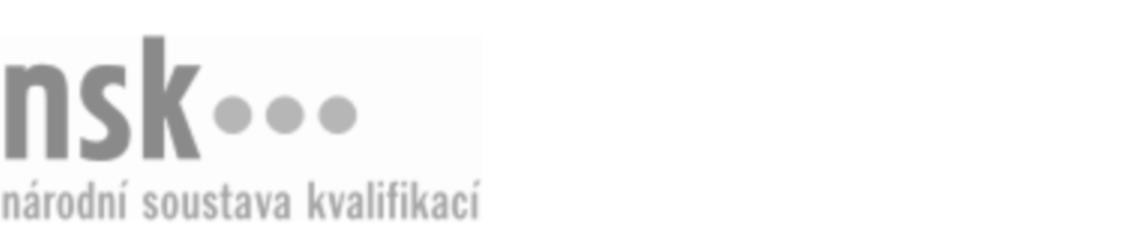 Další informaceDalší informaceDalší informaceDalší informaceDalší informaceDalší informaceUmělecký štukatér (kód: 82-011-H) Umělecký štukatér (kód: 82-011-H) Umělecký štukatér (kód: 82-011-H) Umělecký štukatér (kód: 82-011-H) Umělecký štukatér (kód: 82-011-H) Umělecký štukatér (kód: 82-011-H) Umělecký štukatér (kód: 82-011-H) Autorizující orgán:Autorizující orgán:Ministerstvo průmyslu a obchoduMinisterstvo průmyslu a obchoduMinisterstvo průmyslu a obchoduMinisterstvo průmyslu a obchoduMinisterstvo průmyslu a obchoduMinisterstvo průmyslu a obchoduMinisterstvo průmyslu a obchoduMinisterstvo průmyslu a obchoduMinisterstvo průmyslu a obchoduMinisterstvo průmyslu a obchoduSkupina oborů:Skupina oborů:Umění a užité umění (kód: 82)Umění a užité umění (kód: 82)Umění a užité umění (kód: 82)Umění a užité umění (kód: 82)Umění a užité umění (kód: 82)Povolání:Povolání:Umělecký štukatérUmělecký štukatérUmělecký štukatérUmělecký štukatérUmělecký štukatérUmělecký štukatérUmělecký štukatérUmělecký štukatérUmělecký štukatérUmělecký štukatérKvalifikační úroveň NSK - EQF:Kvalifikační úroveň NSK - EQF:33333Platnost standarduPlatnost standarduPlatnost standarduPlatnost standarduPlatnost standarduPlatnost standarduPlatnost standarduStandard je platný od: 29.10.2013Standard je platný od: 29.10.2013Standard je platný od: 29.10.2013Standard je platný od: 29.10.2013Standard je platný od: 29.10.2013Standard je platný od: 29.10.2013Standard je platný od: 29.10.2013Umělecký štukatér,  29.03.2024 13:36:52Umělecký štukatér,  29.03.2024 13:36:52Umělecký štukatér,  29.03.2024 13:36:52Umělecký štukatér,  29.03.2024 13:36:52Umělecký štukatér,  29.03.2024 13:36:52Strana 1 z 2Další informaceDalší informaceDalší informaceDalší informaceDalší informaceDalší informaceDalší informaceDalší informaceDalší informaceDalší informaceDalší informaceDalší informaceDalší informaceObory vzděláníObory vzděláníObory vzděláníObory vzděláníObory vzděláníObory vzděláníObory vzděláníK závěrečné zkoušce z oboru vzdělání Umělecký štukatér (kód: 82-51-H/06) lze být připuštěn po předložení osvědčení o získání některé z uvedených profesních kvalifikací:K závěrečné zkoušce z oboru vzdělání Umělecký štukatér (kód: 82-51-H/06) lze být připuštěn po předložení osvědčení o získání některé z uvedených profesních kvalifikací:K závěrečné zkoušce z oboru vzdělání Umělecký štukatér (kód: 82-51-H/06) lze být připuštěn po předložení osvědčení o získání některé z uvedených profesních kvalifikací:K závěrečné zkoušce z oboru vzdělání Umělecký štukatér (kód: 82-51-H/06) lze být připuštěn po předložení osvědčení o získání některé z uvedených profesních kvalifikací:K závěrečné zkoušce z oboru vzdělání Umělecký štukatér (kód: 82-51-H/06) lze být připuštěn po předložení osvědčení o získání některé z uvedených profesních kvalifikací:K závěrečné zkoušce z oboru vzdělání Umělecký štukatér (kód: 82-51-H/06) lze být připuštěn po předložení osvědčení o získání některé z uvedených profesních kvalifikací:K závěrečné zkoušce z oboru vzdělání Umělecký štukatér (kód: 82-51-H/06) lze být připuštěn po předložení osvědčení o získání některé z uvedených profesních kvalifikací: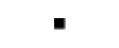 Umělecký štukatér / umělecká štukatérka (kód: 82-011-H)Umělecký štukatér / umělecká štukatérka (kód: 82-011-H)Umělecký štukatér / umělecká štukatérka (kód: 82-011-H)Umělecký štukatér / umělecká štukatérka (kód: 82-011-H)Umělecký štukatér / umělecká štukatérka (kód: 82-011-H)Umělecký štukatér / umělecká štukatérka (kód: 82-011-H)Umělecký štukatér / umělecká štukatérka (kód: 82-011-H)Umělecký štukatér / umělecká štukatérka (kód: 82-011-H)Umělecký štukatér / umělecká štukatérka (kód: 82-011-H)Umělecký štukatér / umělecká štukatérka (kód: 82-011-H)Umělecký štukatér / umělecká štukatérka (kód: 82-011-H)Umělecký štukatér / umělecká štukatérka (kód: 82-011-H)Úplné profesní kvalifikaceÚplné profesní kvalifikaceÚplné profesní kvalifikaceÚplné profesní kvalifikaceÚplné profesní kvalifikaceÚplné profesní kvalifikaceÚplné profesní kvalifikaceÚplnou profesní kvalifikaci Umělecký štukatér (kód: 82-99-H/02) lze prokázat předložením osvědčení o získání některé z uvedených profesních kvalifikací:Úplnou profesní kvalifikaci Umělecký štukatér (kód: 82-99-H/02) lze prokázat předložením osvědčení o získání některé z uvedených profesních kvalifikací:Úplnou profesní kvalifikaci Umělecký štukatér (kód: 82-99-H/02) lze prokázat předložením osvědčení o získání některé z uvedených profesních kvalifikací:Úplnou profesní kvalifikaci Umělecký štukatér (kód: 82-99-H/02) lze prokázat předložením osvědčení o získání některé z uvedených profesních kvalifikací:Úplnou profesní kvalifikaci Umělecký štukatér (kód: 82-99-H/02) lze prokázat předložením osvědčení o získání některé z uvedených profesních kvalifikací:Úplnou profesní kvalifikaci Umělecký štukatér (kód: 82-99-H/02) lze prokázat předložením osvědčení o získání některé z uvedených profesních kvalifikací:Úplnou profesní kvalifikaci Umělecký štukatér (kód: 82-99-H/02) lze prokázat předložením osvědčení o získání některé z uvedených profesních kvalifikací:Umělecký štukatér / umělecká štukatérka (kód: 82-011-H)Umělecký štukatér / umělecká štukatérka (kód: 82-011-H)Umělecký štukatér / umělecká štukatérka (kód: 82-011-H)Umělecký štukatér / umělecká štukatérka (kód: 82-011-H)Umělecký štukatér / umělecká štukatérka (kód: 82-011-H)Umělecký štukatér / umělecká štukatérka (kód: 82-011-H)Umělecký štukatér / umělecká štukatérka (kód: 82-011-H)Umělecký štukatér / umělecká štukatérka (kód: 82-011-H)Umělecký štukatér / umělecká štukatérka (kód: 82-011-H)Umělecký štukatér / umělecká štukatérka (kód: 82-011-H)Umělecký štukatér / umělecká štukatérka (kód: 82-011-H)Umělecký štukatér / umělecká štukatérka (kód: 82-011-H)Umělecký štukatér,  29.03.2024 13:36:52Umělecký štukatér,  29.03.2024 13:36:52Umělecký štukatér,  29.03.2024 13:36:52Umělecký štukatér,  29.03.2024 13:36:52Umělecký štukatér,  29.03.2024 13:36:52Strana 2 z 2